Игорь и Паша красят забор за 24 часа. Паша и Володя красят этот же забор за 28 часов, а Володя и Игорь — за 56 часов. За сколько часов мальчики покрасят забор, работая втроем?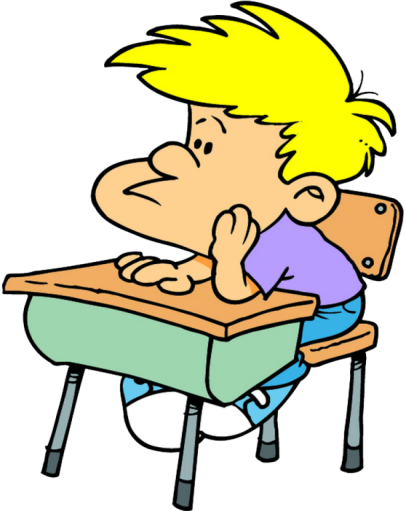 Керамическая плитка одной и той же торговой марки выпускается трёх разных размеров. Плитки упакованы в пачки. Требуется купить плитку, чтобы облицевать пол квадратной комнаты со стороной 3 м. Размеры плитки, количество плиток в пачке и стоимость пачки приведены в таблицеВо сколько рублей обойдётся наиболее дешёвый вариант покупки?В таблице даны условия банковского вклада в трех различных банках. Предполагается, что клиент кладет на счет 10000 рублей на срок 1 год. В каком банке к концу года вклад окажется наибольшим? В ответе укажите сумму этого вклада в рублях. * В начале года или месяца со счета снимается указанная сумма в уплату за ведение счета** В конце года вклад увеличивается на указанное количество процентов.В таблице даны условия банковского вклада в трех различных банках. Предполагается, что клиент кладет на счет 20000 рублей на срок 1 год. В каком банке к концу года вклад окажется наибольшим? В ответе укажите сумму этого вклада в рублях. * В начале года или месяца со счета снимается указанная сумма в уплату за ведение счета** В конце года вклад увеличивается на указанное количество процентов.Один мастер может выполнить заказ за 6 часов, а другой — за 3 часа. За сколько часов выполнят заказ оба мастера, работая вместе?Семья состоит из мужа, жены и их дочери студентки. Если бы зарплата мужа увеличилась вдвое, общий доход семьи вырос бы на 67%. Если бы стипендия дочери уменьшилась втрое, общий доход семьи сократился бы на 4%. Сколько процентов от общего дохода семьи составляет зарплата жены?Для остекления музейных витрин требуется заказать 60 одинаковых стекол в одной из трех фирм. Площадь каждого стекла 0,15 . В таблице приведены цены на стекло и на резку стекол. Сколько рублей будет стоить самый дешевый заказ?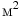 Для изготовления книжных полок требуется заказать 50 одинаковых стекол в одной из трех фирм. Площадь каждого стекла 0,35 . В таблице приведены цены на стекло, а также на резку стекла и шлифовку края. Сколько рублей будет стоить самый дешевый заказ?Смешав 55-процентный и 97-процентный растворы кислоты и добавив 10 кг чистой воды, получили 65-процентный раствор кислоты. Если бы вместо 10 кг воды добавили 10 кг 50-процентного раствора той же кислоты, то получили бы 75-процентный раствор кислоты. Сколько килограммов 55-процентного раствора использовали для получения смеси?Имеются два сосуда. Первый содержит 100 кг, а второй — 60 кг раствора кислоты различной концентрации. Если эти растворы смешать, то получится раствор, содержащий 41% кислоты. Если же смешать равные массы этих растворов, то получится раствор, содержащий 50% кислоты. Сколько килограммов кислоты содержится в первом сосуде?По двум параллельным железнодорожным путям друг навстречу другу следуют скорый и пассажирский поезда, скорости которых равны соответственно 90 км/ч и 50 км/ч. Длина пассажирского поезда равна 700 метрам. Найдите длину скорого поезда, если время, за которое он прошел мимо пассажирского поезда, равно 27 секундам. Ответ дайте в метрахИмеются два сосуда. Первый содержит 100 кг, а второй — 60 кг раствора кислоты различной концентрации. Если эти растворы смешать, то получится раствор, содержащий 41% кислоты. Если же смешать равные массы этих растворов, то получится раствор, содержащий 50% кислоты. Сколько килограммов кислоты содержится в первом сосуде?В четверг акции компании подорожали на некоторое количество процентов, а в пятницу подешевели на то же самое количество процентов. В результате они стали стоить на 36% дешевле, чем при открытии торгов в четверг. На сколько процентов подорожали акции компании в четверг?Для изготовления книжных полок требуется заказать 50 одинаковых стекол в одной из трех фирм. Площадь каждого стекла 0,35 . В таблице приведены цены на стекло, а также на резку стекла и шлифовку края. Сколько рублей будет стоить самый дешевый заказ?Игорь и Паша красят забор за 24 часа. Паша и Володя красят этот же забор за 28 часов, а Володя и Игорь — за 56 часов. За сколько часов мальчики покрасят забор, работая втроем?По двум параллельным железнодорожным путям друг навстречу другу следуют скорый и пассажирский поезда, скорости которых равны соответственно 65 км/ч и 35 км/ч. Длина пассажирского поезда равна 700 метрам. Найдите длину скорого поезда, если время, за которое он прошел мимо пассажирского поезда, равно 36 секундам. Ответ дайте в метрах.Для изготовления книжных полок требуется заказать 50 одинаковых стекол в одной из трех фирм. Площадь каждого стекла 0,3 . В таблице приведены цены на стекло, а также на резку стекла и шлифовку края. Сколько рублей будет стоить самый дешевый заказ?Для остекления музейных витрин требуется заказать 60 одинаковых стекол в одной из трех фирм. Площадь каждого стекла 0,15 . В таблице приведены цены на стекло и на резку стекол. Сколько рублей будет стоить самый дешевый заказ?Семья состоит из мужа, жены и их дочери студентки. Если бы зарплата мужа увеличилась вдвое, общий доход семьи вырос бы на 65%. Если бы стипендия дочери уменьшилась вдвое, общий доход семьи сократился бы на 2%. Сколько процентов от общего дохода семьи составляет зарплата жены?Для изготовления книжных полок требуется заказать 50 одинаковых стекол в одной из трех фирм. Площадь каждого стекла 0,3 . В таблице приведены цены на стекло, а также на резку стекла и шлифовку края. Сколько рублей будет стоить самый дешевый заказ?Имеются два сосуда. Первый содержит 100 кг, а второй — 60 кг раствора кислоты различной концентрации. Если эти растворы смешать, то получится раствор, содержащий 41% кислоты. Если же смешать равные массы этих растворов, то получится раствор, содержащий 50% кислоты. Сколько килограммов кислоты содержится в первом сосуде?Смешав 30-процентный и 60-процентный растворы кислоты и добавив 10 кг чистой воды, получили 36-процентный раствор кислоты. Если бы вместо 10 кг воды добавили 10 кг 50-процентного раствора той же кислоты, то получили бы 41-процентный раствор кислоты. Сколько килограммов 30-процентного раствора использовали для получения смеси?В понедельник акции компании подорожали на некоторое количество процентов, а во вторник подешевели на то же самое количество процентов. В результате они стали стоить на 1% дешевле, чем при открытии торгов в понедельник. На сколько процентов подорожали акции компании в понедельник?По двум параллельным железнодорожным путям друг навстречу другу следуют скорый и пассажирский поезда, скорости которых равны соответственно 90 км/ч и 50 км/ч. Длина пассажирского поезда равна 700 метрам. Найдите длину скорого поезда, если время, за которое он прошел мимо пассажирского поезда, равно 27 секундам. Ответ дайте в метрахПо двум параллельным железнодорожным путям друг навстречу другу следуют скорый и пассажирский поезда, скорости которых равны соответственно 65 км/ч и 35 км/ч. Длина пассажирского поезда равна 700 метрам. Найдите длину скорого поезда, если время, за которое он прошел мимо пассажирского поезда, равно 36 секундам. Ответ дайте в метрах.В таблице даны условия банковского вклада в трех различных банках. Предполагается, что клиент кладет на счет 30000 рублей на срок 1 год. В каком банке к концу года вклад окажется наибольшим? В ответе укажите сумму этого вклада в рублях. * В начале года или месяца со счета снимается указанная сумма в уплату за ведение счета** В конце года вклад увеличивается на указанное количество процентов.В среду акции компании подорожали на некоторое количество процентов, а в четверг подешевели на то же самое количество процентов. В результате они стали стоить на 64% дешевле, чем при открытии торгов в среду. На сколько процентов подорожали акции компании в среду?Смешав 55-процентный и 97-процентный растворы кислоты и добавив 10 кг чистой воды, получили 65-процентный раствор кислоты. Если бы вместо 10 кг воды добавили 10 кг 50-процентного раствора той же кислоты, то получили бы 75-процентный раствор кислоты. Сколько килограммов 55-процентного раствора использовали для получения смеси?Один мастер может выполнить заказ за 6 часов, а другой — за 3 часа. За сколько часов выполнят заказ оба мастера, работая вместе?Семья состоит из мужа, жены и их дочери студентки. Если бы зарплата мужа увеличилась вдвое, общий доход семьи вырос бы на 67%. Если бы стипендия дочери уменьшилась втрое, общий доход семьи сократился бы на 4%. Сколько процентов от общего дохода семьи составляет зарплата жены?